Zadavatel bude podle § 36 odst. 6 zákona pro dodavatele pořádat společnou prohlídku místa plnění veřejné zakázky dne 17. 5. 2018  v 10:00 hodin. Sraz zástupců dodavatelů je na konci úseku, k.ú. Prštice, ulice Hlavní, viz samostatná mapa příloha č. 6. Kontaktní osoba pro zájemce o prohlídku je Ing. Aneta Hedejová, e-mail: hedejova@pmo.cz, tel. +420 541 637 228.Prohlídky místa budoucího plnění se mohou z provozních důvodů a z důvodů bezpečnosti přítomných osob zúčastnit nejvýše dva zástupci dodavatele. Účast na prohlídce místa budoucího plnění je na vlastní riziko zástupců dodavatelů.Prohlídka místa budoucího plnění slouží výhradně k seznámení dodavatelů s místem budoucího plnění a s jeho technickými a provozními parametry. Při prohlídce místa budoucího plnění mohou zástupci dodavatelů vznášet dotazy a připomínky, ale odpovědi na ně mají pouze informativní charakter a nejsou pro zadání veřejné zakázky závazné. 	Pokud by z prohlídky místa plnění vznikly nejasnosti nebo dotazy vztahující se k předmětu plnění veřejné zakázky či obsahu dokumentace zadávacího řízení, může dodavatel vznést tyto dotazy ve smyslu článku 8. výzvy ve formě žádosti o vysvětlení zadávací dokumentace.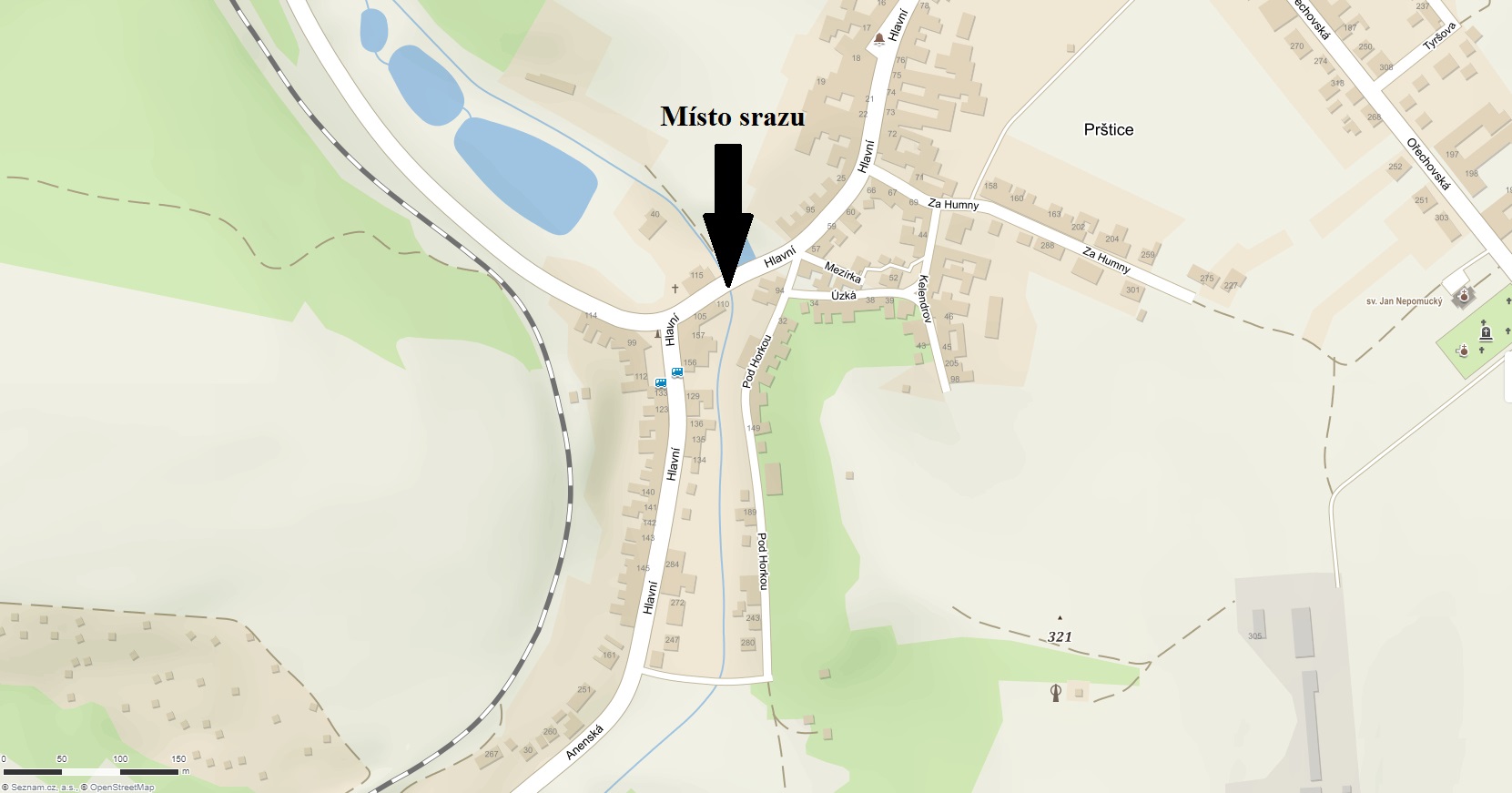 